丹合环审〔2022〕06号关于百万只高端机械表机芯智能研发制造平台项目环境影响报告表的批复孔雀表业（集团）有限公司：你公司报送的《百万只高端机械表机芯智能研发制造平台项目环境影响报告表》（以下简称“报告表”）及行政审批申请相关材料收悉。我局依法予以受理，并进行了审查。本项目位于辽宁省丹东市振兴区金泉四路18-20号，为技改项目。本次技改主要内容为：新建一栋智能花园式厂房，将部分现有夹板车间、精密零件车间、工具车间、装配车间内生产设备搬至新建厂房内进行自动化、智能化改造后继续使用。在冲压工序增加施胶、解胶清洗工艺。依据《中华人民共和国环境影响评价法》第二十二条第一款、第三款和《中华人民共和国行政许可法》第三十八条第一款的规定，我局依法批准该《报告表》，同时提出如下要求：      一、你公司应落实本《报告表》提出的各项生态环境保护对策措施和国家、省、市关于仪器仪表行业有关要求，重点做好污染防治和环境风险防范工作。    二、你公司应落实环保责任制，加强对项目运营的环境管理。建立完善应急联动机制，制定环境风险事故应急预案，报丹东市生态环境局合作区分局备案。三、你公司应落实生态环境保护主体责任，推进各项环境保护措施落实，健全《报告表》提出的各项跟踪监测计划，并按要求组织实施。工程建设必须严格执行污染防治设施与主体工程同时设计、同时施工、同时投入使用的环境保护“三同时”制度。项目建成后，应按照《排污许可管理条例》《建设项目竣工环境保护验收暂行办法》等相关法律法规，及时履行排污许可、竣工环境保护验收等相关手续。四、《报告表》经批准后，项目的性质、规模、工艺、地点或者防治污染、防止生态破坏的措施发生重大变动的，应当重新报批。自本批复之日起，如超过五年开工建设的，环评文件应当报我局重新审核。         丹东市生态环境局合作区分局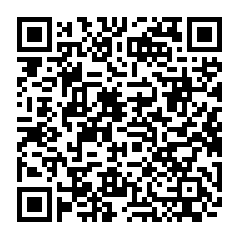 2022年4月24日丹东市生态环境局合作区分局              2022年4月24日印发